PENGUMUMANNOMOR : 2694/I/KP/2014TENTANGHASIL TES KOMPETENSI DASAR (TKD)SELEKSI CPNS TAHUN 2014BADAN PENGEMBANGAN DAN PEMBINAAN BAHASAKEMENTERIAN PENDIDIKAN DAN KEBUDAYAANNama-Nama Peserta Tes Kompetensi Dasar yang memenuhi persyaratan Nilai Ambang Batas Kelulusan Tes Kompetensi Dasar (TKD) sebagaimana terlampir.Tata cara seleksi administrasi sesuai dengan pengumuman yang dimuat pada cpns.kemdiknas.go.id Tambahan kelengkapan berkas terkait dengan persyaratan khusus:Transkrip Nilai dengan Indeks Prestasi Kumulatif (IPK) minimal 2,75 yang telah dilegalisasi.Fotocopy Surat Keterangan Akreditasi Perguruan Tinggi.Semua berkas administrasi dikirim melalui PO BOX 2363 JKP 10023, paling lambat tanggal 5 Desember 2014 stempel pos.Dikeluarkan di JakartaPada tanggal 27 November 2014Kepala Badan Pengembangan dan Pembinaan BahasattdProf. Dr. Mahsun, M.S.NIP 195909251986031004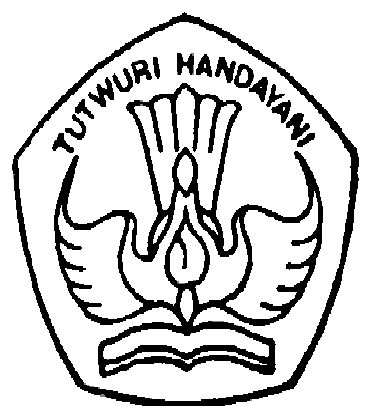 KEMENTERIAN PENDIDIKAN DAN KEBUDAYAANBADAN PENGEMBANGAN DAN PEMBINAAN BAHASAGedung C Lantai 19, Jalan Jenderal Sudirman, Senayan, Jakarta 10270Telepon (021) 5747210; Faksimile (021) 5747210Laman: www.badanbahasa.kemdikbud.go.id; pos-el (email): subpeg@yahoo.com